　　平成28年度・第5回轟・大野原地区大運動会　　・開催日時　　平成28年10月9日(日)　　①開会式　　　９：００～　　　　　　　　　　　　　　　　　　　　　　 ②競技開始　　９：３０～　　　　　　　　　　　　　　　　　　　　　　 ③閉会式　　１５：００(予定)　　　　　　　【雨天の場合中止】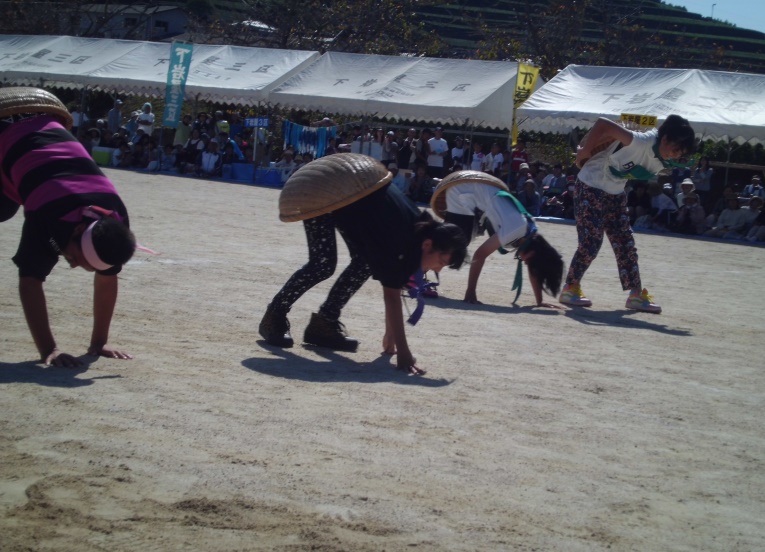 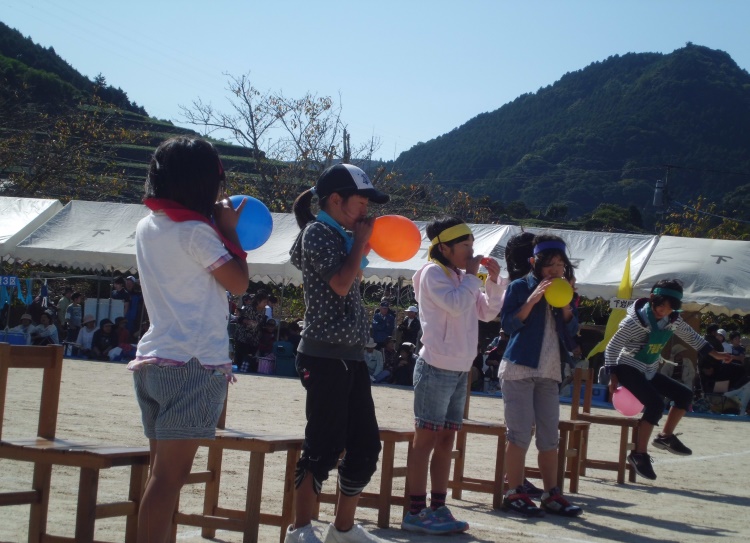 　　コミュニティ活動　　◎轟小学校サマースクール学習ボランティア活動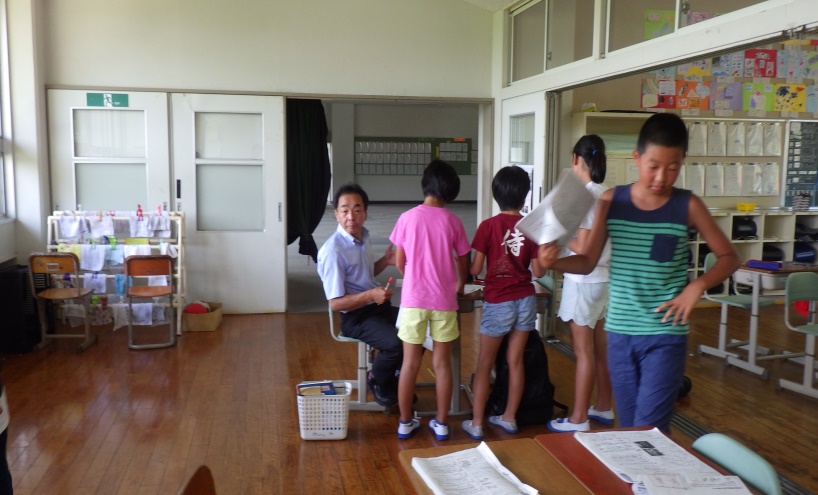 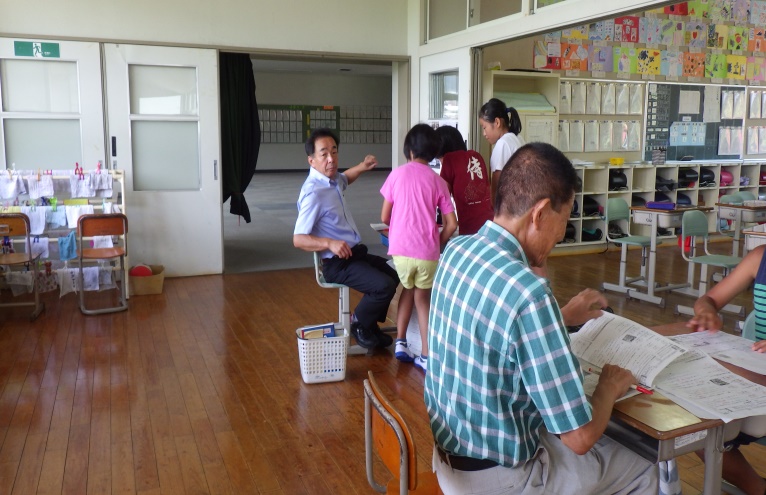 　　7月25日～7月27日の3日間算数・国語のテスト学習にコミュニテイから5名参加しました。　　地域行事紹介　　◎下岩屋子ども猿浮立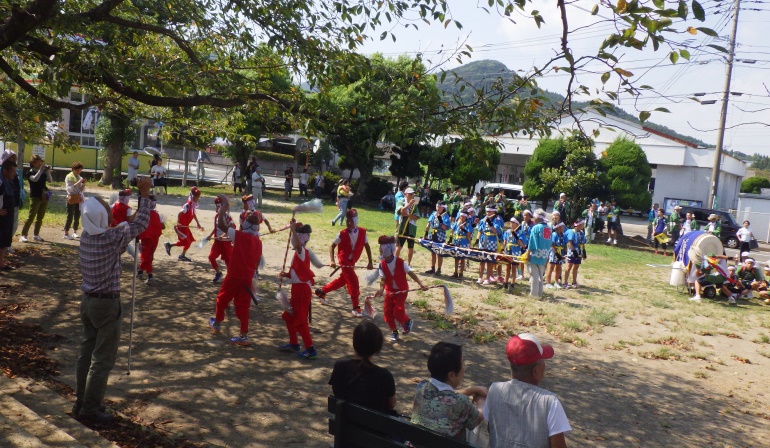 　　　毎年8月31日に、地区内を巡回して披露した後、熊野神社へ奉納されます。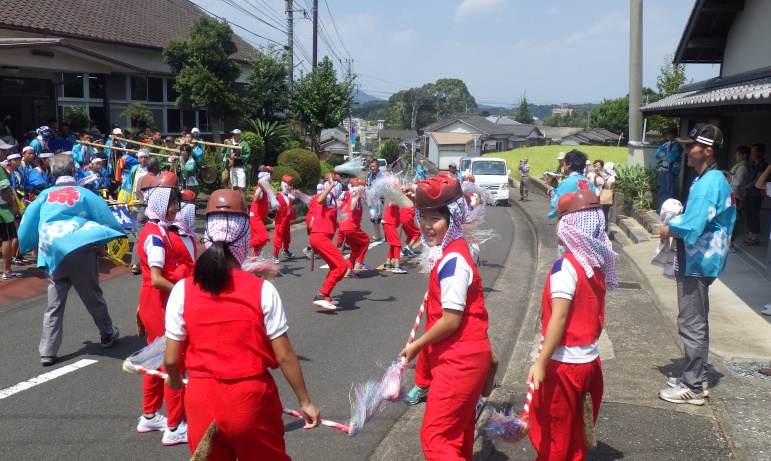 